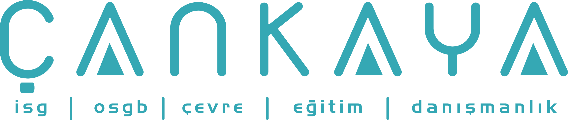 İŞBAŞI İSG KONUŞMALARI(TOOLBOX TALKS) No:  455                    			        Sayfa No: 1/1                                                                                                   TEHLİKELİ KİMYASALLARHer çalışan, sahada kullandığı kimyasal maddenin, kendisine vereceği zararı bilmelidir. Böcek ilacı ve temizlik malzemeleri dahi doğru kullanılmadıkları hallerde zararlı olabilirler. Kimyasallar ile yapılan çalışmalarda; Sahada kullanılan kimyasallar hakkında, kullanmadan önce eğitim alınmalıdır. Kapların üzerindeki firma ikaz ve işaretlerine çok dikkat edilmelidir. Kimyasal maddelerle çalışırken, uygun kişisel korunma ekipmanları giyilmelidir. Böyle maddelerle çalışırken gösterilecek ufak bir ihmal ağır yaralanmalara ve kazalara sebep olabilir. Kimyasal maddeler, göze veya vücuda temas ederse derhal bol su ile yıkanmalıdır ve hemen doktora başvurulmalıdır. Güvenli depolama şartları;  Kimyasalların depolandığı yerlerde iyi bir havalandırma sisteminin olması gerekir.  Depolarda mutlaka ısı ölçer termometre bulunmalıdır. Ve her gün deponun sıcaklığı kontrol edilmelidir. Kimyasalların tehlikeleri ile ilgili bilgi veren Malzeme Güvenlik Bilgi Formları depolarda her  malzemenin yakınında bulunmalıdır. Aydınlatma sisteminin koruyucu kapaklarının bulunması gerekir. Yangın söndürücü tüplerin ve yangın panolarının,depoların yakınlarında konumlandırılmış olması gerekir.